Ketchikan Killer WhalesBoard of Directors MeetingApril 22, 20205:30 pmConference Call #:  1-206-636-0011Conference ID:	545-916-487#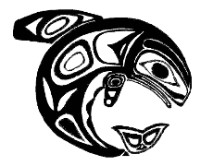 Call to Order – 5:36pmRoll Call – Kelli, Christa, Dana, Nissa, Maureen, Eryn, Gary.  Not in attendance Hillary and DebbieApproval of the Minutes - Nissa motion to approve, Dana secondApproval of the Agenda – Nissa motion to approve, Dana secondPublic Comments – noneReport of OfficersPresident – Gaming permit year end rollup with State of AlaskaVice President – 4th of July, Juneau canceled, borough offices closed- TBDSecretary - absentTreasurer – Signed PPP loan and will be funding $8882 for Payroll and utilitiesMeet Director - noneWays and Means - noneMembership – Dues discussed laterCoach – Summer schedule 6:30-8 High Schoolers and some middle school. Other 8am-9am.  USA Swim mandate – nothing before May 31st.  Eryn said pool possible by June / waiting on governor to pass. Assistant Coach status – Zack paperwork completed, will follow up with Emma -she is 18 and needs more paperwork completed.  Laura Sherrill applied as assistant alsoMeet schedule to be worked on.  Summer possible July JO’s or Oregon travel.Fall/Winter 2020 to be worked on and presented next meetingReports of CommitteesBylaws – Nissa (Kim M., Jennifer) – none.  Need more members to participate.  Better with new Board members.Gaming Funds – Dana - done in Fall 2019, could take State of Alaska time to review our account and expensesAnnual Meeting/Banquet – Coach Gary, Dana, Nissa, Christa – discussion laterTeam Growth Incentive Bonus Program – Gary – start prior to season 2020-2021Standard Order of businessUnfinished BusinessDues/Volunteer hours/Fundraising Quota Status Dues – Maureen motion to charge May swim fees the same as April and allow members to opt out of payment, 2nd by Nissa.  Discussion, Motion FAILEDDana motion to waive MAY swim dues, Nissa 2nd. Discussion.  Motion PASSEDVolunteer –	Maureen made a motion to charge Volunteer hours – rescindedDana made a motion to credit families 3 hours for May, Nissa 2nd. Discussion. Motion PASSEDFundraising – tabled til next meeting based on social distancing mandates.  Swim a Thon and SponsorNew BusinessYear End Banquet Nissa made a motion to postpone May 8th year end banquet to a future date tbd, 2nd by Maureen.  Discussion. Motion PASSEDBoard Election – Mail vote is in the Bylaws Section VIIIDana made a motion to have board elections by USPS mail, Nissa 2nd.  Discussion, Motion PASSEDCommunicate roles via email, accept nominations until May 15th.  Mail ballots on May 18th.  Due back by June 5th.Summer Schedule – Coach discussed schedule above.  Summer Dues tbd next meetingFundraising – Swim-a-thon (at reopening of athletic facilities) – next meetingRevised meet schedule – as stated aboveAnnouncements – Board of Directors for the good of the order. Next Meeting – Wednesday, May 20th 5:30pm phone conference – SAME Adjournment Nissa motion to adjourn with unanimous consent – 7:18pm